Publicado en Barcelona el 15/01/2021 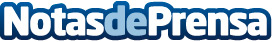 Óptica Cottet abre un nuevo canal de venta móvil gracias a la solución PAY by QR de PAYCOMETCottet Óptica y Audiología se suma a las nuevas tecnologías que ofrece el mercado integrando un nuevo canal de comercialización con la solución PAY by QR de PAYCOMET para vender sus productos de óptica y audiología y ofrecer un mayor acceso y facilidad a sus clientesDatos de contacto:Comunicación PAYCOMET648 869 198Nota de prensa publicada en: https://www.notasdeprensa.es/optica-cottet-abre-un-nuevo-canal-de-venta Categorias: Finanzas Cataluña E-Commerce Consumo http://www.notasdeprensa.es